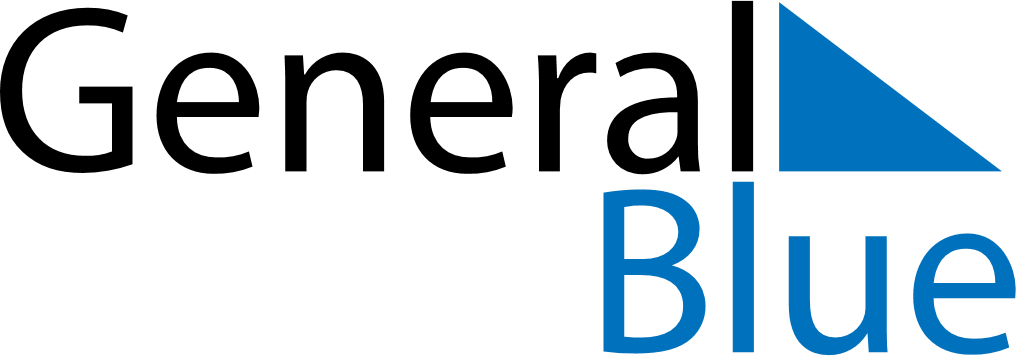 Weekly CalendarOctober 16, 2023 - October 22, 2023Weekly CalendarOctober 16, 2023 - October 22, 2023MondayOct 16MondayOct 16TuesdayOct 17WednesdayOct 18WednesdayOct 18ThursdayOct 19FridayOct 20FridayOct 20SaturdayOct 21SundayOct 22SundayOct 22My Notes